Муниципальное бюджетное дошкольное образовательное учреждение детский сад компенсирующего вида № 6 "Золотой ключик" Муниципального образования Тимашевский районМЕТОДИЧЕСКОЕ ПОСОБИЕ« Дидактические игры в работе учителя-логопеда».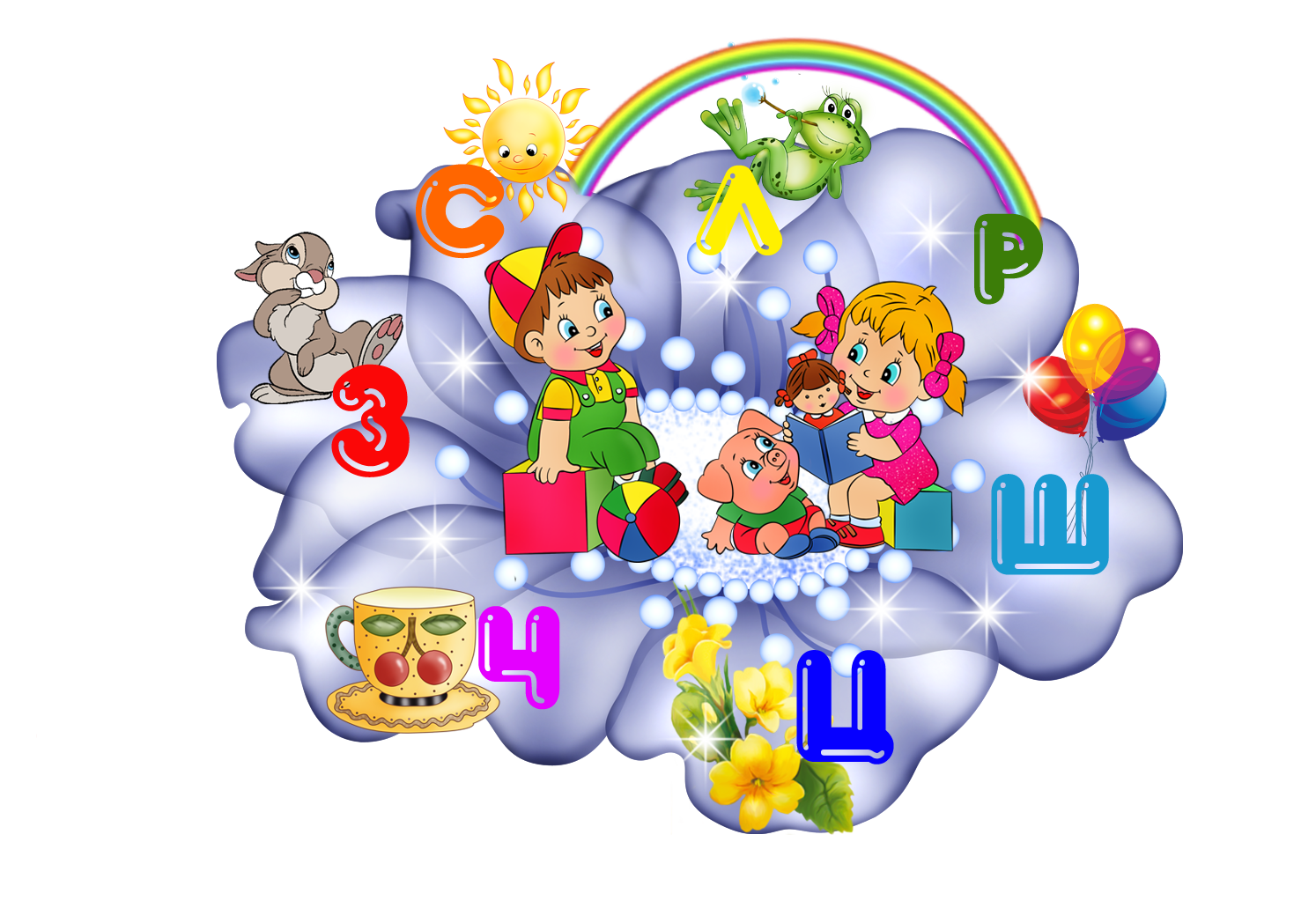 Учитель-логопедЧугунова М.В. 2019год.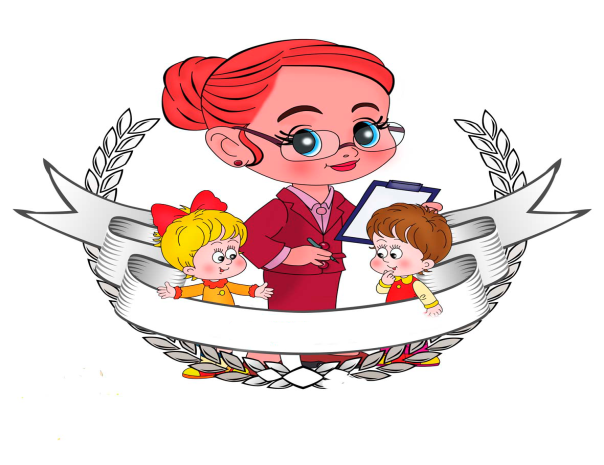 Одной из важнейших задач обучения и воспитания является развитие познавательной деятельности учащихся, формирование интереса к знаниям.       Среди средств и методов, используемых педагогами, большое место принадлежит дидактическим играм.Особенностью дидактических игр является то, что сами игры постепенно усложняются и перед детьми ставятся все более трудные вопросы. Это отмечает А. В. Запорожец: «Участвуя в дидактических играх, ребенок уже меньше увлекается процессуальной и сюжетной стороной деятельности, а начинает руководствоваться учебными интересами, стремлением приобрести некоторые новые знания и умения».В ходе дидактических игр у детей развивается внимание, воля, воспитываются активность, уверенность в себе, честность и справедливость. Дети приучаются соблюдать правила игры, избегать подсказок, не нарушать ход игры, воздерживаться от ненужных и навязчивых движений.Дидактические игры построены на совокупности приемов зрительной, слуховой, двигательной наглядности, включают занимательные вопросы, загадки, в них используются моменты неожиданности: удивления, соревнования. Все это способствует активизации мыслительной деятельности детей.Учение, труд и игра в младшем школьном возрасте тесно связаны. Впечатления и знания, полученные на занятиях, дети используют в игре, а игра, в свою очередь, помогает закрепить знания и лучше усвоить учебный материал.Игра «Скажи словечко».Цель. Упражнять в употреблении обобщающих слов, расширять активный словарь детей.     Оборудование: мяч.    Проведение игры.1 вариант. Педагог и дети стоят в кругу. Педагог бросает мяч ребенку и называет любое обобщающее слово, например: «овощ». Ребенок должен бросить мяч обратно педагогу и назвать любой овощ, например: «капуста».2 вариант. Педагог бросает мяч ребенку и называет любой предмет, например: «чашка». Ребенок должен бросить мяч педагогу и назвать обобщающее слово «посуда».3 вариант. Педагог бросает мяч ребенку и называет обобщающее слово. Ребенок должен назвать предмет из этой группы, затем назвать свое обобщающее слово и бросить мяч другому ребенку. Игра продолжается.Игра «Какой пальчик лишний?»Цель. Расширять активный словарь детей, укреплять мелкие мышцы кистей рук, развивать логическое мышление.Проведение игры.Педагог загибает четыре пальца ведущей руки и называет четыре предмета (три из одной группы и один из другой), например: собака, корова, волк, овца.Дети повторяют за педагогом.Затем он спрашивает: «Какой пальчик лишний?» Дети должны назвать лишний предмет и показать лишний пальчик.Игра «Шаг, шажище и шажок».Расширять активный словарь детей, упражнять в употреблении слов с уменьшительно-ласкательными и увеличительно-пренебрежительным суффиксами.Проведение игры.Дети выстраиваются в одну линию лицом к педагогу. Педагог говорит детям, что они будут играть в слова; нужно послушать слово, повторить его и сделать обычный шаг; затем нужно представить, что этот предмет стал огромным, надо назвать его и сделать очень большой шаг (шажище); потом надо представить что предмет стал очень малюсеньким, назвать его и сделать очень маленький шаг (шажок).Шаг, шажище и шажокПрошагай скорей дружок.Педагог называет слова, дети поочередно делают шаги и подбирают слова с нужными суффиксами:рука – ручища – ручка;голова – головища – головка,стол – столище – столик и т. п.ПОЙМАЙ ЗВУКИгра на выделение звука на фоне слова. Проводится в качестве физминутки.Задание: дети должны подпрыгнув хлопнуть в ладоши, если в названном слове слышится заданный звук (например [c] - “сова”, “зонт”, “лиса”, “лес”, “коза”, “слон”, “жук”, “коса”, “ёжик”, “нос”, “стакан”).ОХОТНИКИЦель: развитие фонематического восприятия.Описание игры: логопед предлагает детям научиться ловить звуки. Просит детей сделать вид, что они спят (чтобы «не вспугнуть звук»): положить голову на руки, закрыть глаза. «Проснуться» (сесть прямо), услышав нужный звук в ряду других звуков.Эту игру можно предложить в основной части фронтального или индивидуального занятия знакомства со звуками. Особенно полезна она на фронтальном занятии, т.к. позволяет логопеду видеть реакцию всех детей, и исключает подсматривание детей друг за другом.АЛФАВИТЗадание: играет группа детей, каждому присваивается какая – либо буква алфавита. Ведущий перечисляет вперемешку буквы. Услышав свою букву алфавита, ребенок должен встать. Игру можно провести выделяя первый или последний звук в слове.ИГРЫ СО ЗВУКАМИ.1) Назови как можно больше слов, которые начинаются на звук А (Е,О,Л,В и т.д). Назови слова, которые заканчиваются на звук А (К,Н,Г). Назови слова, в которых звук А(Д,В,И) в середине слова.2) Подбери слово, которое начинается на последний звук слова стол. Вспомни название птицы, в котором был бы последний звук слова сыр. (Воробей, грач…) Подбери слово, чтобы первый звук был бы к, а последний – ш. (Карандаш, камыш…)Какое получится слово, если к "но" - прибавить один звук? (Нож, нос…)Составь такое предложение, в котором все слова начинались бы со звука "м". (Мама моет Машу мочалкой.) Найди в комнате предметы, в названии которых второй звук "у". (Бумага, дудочка, Буратино…)НАЙДИ КАРТИНКИ1) Ребенок отбирает из набора картинки на заданный звук или несколько звуков. Звук может стоять в начале слова, в конце, в середине.2) Нахождение звука в названиях предметов по сюжетной картине. Выигрывает тот, кто больше найдет предметов. Сюжетные картины могут подбираться в соответствии с лексической темой.3) Игра проводится в виде эстафеты. Дети делятся на 2 команды. Одна команда собирает картинки напрмер со звуком Л, другая со звуком Р. Один игрок может взять одну картинку. Когда все дети возьмут по картинке, они поворачиваются друг к другу и называют картинки, выделяя голосом свой звук. Выигрывает та команда, которая правильно и быстрее соберет картинки.ВОЛШЕБНИКИЗадание: "Сейчас мы будем превращать одно слово в другое. Я назову тебе слово, а ты попробуй изменить в нем второй звук так, чтобы получилось новое слово. Вот, например: кит - кот.Слова для изменения: дом, сон, сок, пил, мел.Слова для изменения первого звука: точка, лук, лак, день, педаль, макет.Слова для изменения последнего звука: сыр, сон, сук, мак, стоп.ОПРЕДЕЛИ НА СЛУХ САМОЕ КОРОТКОЕ СЛОВОСлова подбираются в соответствии с темой урока, также можно дать задание на определение самого длинного слова. Строитель, каменщик, дом, стекольщик. ИСПРАВЬ ОШИБКИЗадание: ведущий читает стихотворение, намеренно делая ошибки в словах. Назвать правильно слова.Куклу выронив из рук,Маша мчится к маме:- Там ползет зеленый лукС длинными усами (жук).Закричал охотник: «Ой!Двери гонятся за мной!» (звери).Эй, не стойте слишком близко.Я тигренок, а не миска (киска).Тает снег, течет ручей,На ветвях полно врачей (грачей).Ехал дядя без жилета,Заплатил он штраф за это (билета).Сели в ложку и айда!Покатили вдоль пруда (лодку).Мама с бочками пошлаПо дороге вдоль села (дочками).На поляне веснойВырос зуб молодой (дуб).На пожелтевшую травуРоняет лев свою листву (лес).На глазах у детворыКрысу красят маляры (крышу).Я рубашку сшила шишке,Я сошью ему штанишки (мишке).Встало солнце, уходит прочьТемная длинная дочь (ночь).Фруктов в корзине не счесть:Яблоки, груши, бараны есть (бананы).В реке живет мак,Его не поймаю никак (рак).Чтоб пообедать, взял АлешкаВ правую руку левую ножку (ложку).На пароходе повар – докПриготовил вкусный сок (кок).Очень ласковый былОн хозяйку лизнул в лоб (кот).Рогатый долПо дороге шел (вол).Школьник кончил строчкуИ поставил бочку (точку).Тащил мышонок в норкуОгромную хлебную горку (корку).У печки с удочкой сижуОт рыбы глаз я не свожу (речки).Русская красавицаСвоей козою славится (косой).Усатый кит сидит на печке,Выбрав теплое местечко (кот).На поляне леснойВырос зуб молодой (дуб).Под березами, где теньПритаился старый день (пень).ПРАВИЛЬНОЕ СЛОВООписание игры: логопед просит детей поднять руку, если он произнесет слово неправильно, если правильно – хлопнуть в ладоши.Например выставляется предметная картинка с изображением вагона. Логопед произносит: вагон, флакон, загон, вагон, фагон...РЕГУЛИРОВЩИКИДети работают с сигнальными карточками. Определяют, какой звук они слышат: гласный или согласный, твердый или мягкий, глухой или звонкий.КОРЗИНОЧКИИгры на выделение звука на фоне слова.На наборном полотне выставляются предметные картинки фруктов или овощей, ягод, грибов, цветов, продуктов и т.п.(в соответствии с лексической темой). Дети раскладывают картинки по корзинкам: в синею, если заданный звук звучит твердо, в зеленую, если звук мягкий, в красную, если заданного звука в слове нет. Можно распределить картинки по первому или последнему звуку в слове – твердый, мягкий, гласный.ЖИВЫЕ ЗВУКИВызывается группа детей по количеству звуков в слове. Им раздаются звуковые символы в соответствии со звуковой схемой заданного слова. «Было у нас слово каша (пир), но звуки живые, они все разбежались, давайте соберем их опять в слово». Дети строятся в нужном порядке, чтобы схема подходила к слову. Затем детям можно предложить придумать новые слова, к которым бы подходила данная схема.ПЯТЬ СЛОВВедущий диктует слово, состоящее из трех-четырех букв. Его записывают в строчку, далеко отставляя одну букву от другой.Задача играющих – как можно скорее подобрать по пять слов, начинающихся с букв, входящих в это слово. Например, дано слово «сова». Запись может быть такой:С – сокол, сито, сосна, старик, сарай;О – облако, окно, огород, орех, окунь;В – вилка, вата, воск, ворот, венок;А – арфа, арба, арбуз, анкета, алмаз.Выигрывает тот, кто первым выполнит задание.СХОДСТВО И ПРОТИВОПОЛОЖНОСТЬНадо продиктовать участникам игры ряд слов: сильный, порожний, темнота, спешить, пылкий, древность, зной, горе, спелый, доблесть, юный, ссора.Играющие должны подобрать к каждому из этих слов еще два: одно – схожее с ним по смыслу, другое – противоположное ему, т.е. синоним и антоним. Например, сильный – мощный, слабый. Выигрывает тот, кто быстрее выполнит задачу и правильно подберет слова.